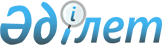 Об организации социальных рабочих мест для трудоустройства безработных из целевых групп
					
			Утративший силу
			
			
		
					Постановление акимата Бухар-Жырауского района Карагандинской области от 02 июня 2010 года N 14/06. Зарегистрировано Управлением юстиции Бухар-Жырауского района Карагандинской области 18 июня 2010 года N 8-11-97. Утратило силу - постановлением акимата Бухар-Жырауского района Карагандинской области от 23 июня 2011 года N 16/06      Сноска. Утратило силу - постановлением акимата Бухар-Жырауского района Карагандинской области от 23.06.2011 N 16/06 (вводится в действие со дня официального опубликования).

      В соответствии с Законом Республики Казахстан от 23 января 2001 года "О занятости населения", Законом Республики Казахстан от 23 января 2001 года "О местном государственном управлении и самоуправлении в Республике Казахстан", в целях оказания социальной поддержки безработным гражданам, относящимся к целевым группам, акимат района ПОСТАНОВЛЯЕТ:



      1. Утвердить правила отбора работодателей, предлагающих организацию социальных рабочих мест для трудоустройства безработных из целевых групп, согласно приложения к настоящему постановлению.



      2. Организациям, предприятиям, учреждениям района создать социальные рабочие места для временного трудоустройства безработных граждан из целевых групп, зарегистрированных уполномоченным органом, в установленном законодательством Республики Казахстан порядке.



      3. Государственному учреждению "Бухар-Жырауский районный отдел занятости и социальных программ":

      1) проводить работу по приему и направлению на работу безработных граждан из целевых групп, изъявивших желание работать на социальных рабочих местах;

      2) проводить работу по заключению договоров с работодателями по трудоустройству данной категории граждан;

      3) проводить работу по отслеживанию эффективности организации социальных рабочих мест, исполнению заключенных договоров;

      4) проводить мониторинг трудоустройства на социальные рабочие места;

      5) производить компенсацию затрат работодателя на оплату труда безработных из целевых групп в размере двадцати тысяч тенге на одного работника за счет целевых трансфертов из Республиканского бюджета.



      4. Работодателям, у которых организованы социальные рабочие места, обеспечить оплату труда безработных в размере тридцати пяти тысяч тенге за счет средств работодателя с учетом компенсации затрат из средств целевых трансфертов.



      5. Признать утратившим силу постановление акимата Бухар-Жырауского района "Об организации социальных рабочих мест для трудоустройства безработных из целевых групп" от 23 июня 2009 года N 16/02 (регистрационный номер N 8-11-78, опубликовано 25 июля 2009 года в районной газете "Сары-Арка").



      6. Контроль за исполнением настоящего постановления возложить на заместителя акима Бухар-Жырауского района Әли Асхат Сағадиұлы.



      7. Настоящее постановление вводится в действие со дня официального опубликования, за исключением подпункта 5 пункта 3, который вводится в действие с 1 июня 2010 года.      Аким района                                Е. Нашаров

Утверждено

постановлением акимата

Бухар-Жырауского района

N 14/06 от 02 июня 2010 года 

ПРАВИЛА

отбора работодателей, предлагающих организацию социальных рабочих мест для трудоустройства безработных из целевых групп

      1. Работодатель подает заявку на организацию социальных рабочих мест в Уполномоченный орган Государственное учреждение "Бухар-Жырауский районный отдел занятости и социальных программ" (далее Уполномоченный орган).



      2. При отборе работодателей, предлагающих организацию социальных рабочих мест, Уполномоченный орган учитывает следующие требования: платежеспособность предприятия, своевременность выплаты заработной платы, соответствие рабочего места нормам техники безопасности, соблюдение на предприятии норм Трудового кодекса Республики Казахстан, возможность предоставления безработному постоянной работы по истечении срока действия заключенного договора с уполномоченным органом.

      Работодатель для участия в отборе предоставляет учредительные документы либо свидетельство индивидуального предпринимателя.



      3. Работодатель заключает договор с Уполномоченным органом на организацию социальных рабочих мест. В договоре отражаются обязанности сторон, виды, объемы работ, размер и условия оплаты труда, срок и источники финансирования социальных рабочих мест, количество направляемых безработных. Договор заключается на срок не более 6 месяцев. Работа носит временный характер, и для ее организации не могут быть использованы постоянные рабочие места и вакансии.



      4. Уполномоченный орган выдает направление безработным из целевых групп населения для трудоустройства на социальное рабочее место.



      5. Работодатель принимает на социальное рабочее место направляемого безработного, заключает с ним трудовой договор, предоставляет рабочее место, соответствующее нормам техники безопасности.



      6. Работодатели для возмещения расходов по оплате труда ежемесячно до 20 числа текущего месяца предоставляют в Уполномоченный орган в установленном порядке: выписку из приказа о приеме на работу, табель учета рабочего времени, отчет о принятых на социальные рабочие места работников и акт выполненных работ.



      7. Контроль за исполнением настоящих правил отбора работодателей, предлагающих организацию социальных рабочих мест для трудоустройства безработных из целевых групп, возлагается на Уполномоченный орган.
					© 2012. РГП на ПХВ «Институт законодательства и правовой информации Республики Казахстан» Министерства юстиции Республики Казахстан
				